Aufgabe:inhaltsbezogene mathematische Kompetenzeninhaltsbezogene mathematische Kompetenzenallgemeine mathematischeKompetenzenallgemeine mathematischeKompetenzen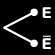 Daten auswertenWahrscheinlichkeiten berechnen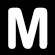 mathematischen Modellen Anwendungssituationen zuordnenBei einer Verkehrskontrolle von 200 Fahrzeugen wurden folgende Mängel mit der angegebenen Häufigkeit festgestellt.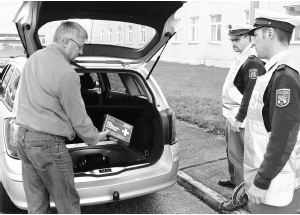 MangelBeleuchtungBereifungWarndreieckVerbands-kastenohne TÜV/AUsonstige Mängelabsolute Häufigkeit382241042a)Stelle die Ergebnisse der Verkehrskontrolle in einem geeigneten Diagramm dar.Stelle die Ergebnisse der Verkehrskontrolle in einem geeigneten Diagramm dar.b)Berechne, mit welcher relativen Häufigkeit bei allen kontrollierten Fahrzeugen Beleuchtungsmängel auftreten.Berechne, mit welcher relativen Häufigkeit bei allen kontrollierten Fahrzeugen Beleuchtungsmängel auftreten.c)Monika analysiert die Tabelle und sagt: „Genau 80 Fahrzeuge haben Mängel.“ Unter welcher Bedingung ist Monikas Aussage zutreffend?Monika analysiert die Tabelle und sagt: „Genau 80 Fahrzeuge haben Mängel.“ Unter welcher Bedingung ist Monikas Aussage zutreffend?d)Erkläre mithilfe der Ergebnisse der Verkehrskontrolle, wie der Journalist zur Feststellung kommt, dass drei Viertel aller Mängel bei Beleuchtung und Bereifung auftreten.e)Bei einer anderen Verkehrskontrolle wurden in einer Stunde von 528 Fahrzeugen 33 zufällig ausgewählt und überprüft. Berechne die Wahrscheinlichkeit dafür, dass ein Fahrzeug bei dieser Verkehrskontrolle überprüft wurde.Erfahrungsgemäß beträgt die Wahrscheinlichkeit, dass ein kontrolliertes Fahrzeug einen Mangel hat, 25 %. Berechne, mit wie viel mängelbehafteten Fahrzeugen demnach unter den 33 kontrollierten Fahrzeugen zu rechnen ist und interpretiere das Ergebnis.Bei einer anderen Verkehrskontrolle wurden in einer Stunde von 528 Fahrzeugen 33 zufällig ausgewählt und überprüft. Berechne die Wahrscheinlichkeit dafür, dass ein Fahrzeug bei dieser Verkehrskontrolle überprüft wurde.Erfahrungsgemäß beträgt die Wahrscheinlichkeit, dass ein kontrolliertes Fahrzeug einen Mangel hat, 25 %. Berechne, mit wie viel mängelbehafteten Fahrzeugen demnach unter den 33 kontrollierten Fahrzeugen zu rechnen ist und interpretiere das Ergebnis.